РОССИЙСКАЯ ФЕДЕРАЦИЯАДМИНИСТРАЦИЯ ГОРДЕЕВСКОГО РАЙОНАБРЯНСКОЙ ОБЛАСТИПОСТАНОВЛЕНИЕот 19.04.2021 г.   № 132с. ГордеевкаОб утверждении Положения о  составе и порядке подготовки документовтерриториального планирования Гордеевскогомуниципального района Брянской области,о порядке  подготовки изменений  и внесения их в такие документы, состав, порядок подготовкипланов реализации таких документовВ соответствии с Градостроительным кодексом РФ, Федеральным законом от 27 июля 2010 года № 210-ФЗ «Об организации предоставления  государственных и муниципальных услуг», областным законом от 15 марта 2007 № 28-З «О градостроительной деятельности в Брянской области», Уставом Гордеевского муниципального района Брянской области ПОСТАНОВЛЯЮ:           1. Утвердить Положение о составе порядке подготовки документов территориального планирования Гордеевского муниципального района Брянской области, о порядке подготовки изменений и внесения  их в такие документы, а также состав, порядок подготовки  планов реализации  таких документов, согласно приложению.2. Настоящее постановление разместить на официальном сайте Администрации Гордеевского муниципального района Брянской области в сети «Интернет».3. Постановление вступает в силу с момента его опубликования.           4. Контроль за исполнением настоящего постановления оставляю за собой.Глава администрации района      	                                                             Л.И. УбоговаСогласовано:Юрист                                                                                                              А.А. ХроленкоУправляющий делами                                                                                    М.Н. ГлушакИсп. Е.В. Мельниченко    Приложениек постановлению Администрации Гордеевского муниципального района Брянской области от        19.04.2021 г.  № 132     ПОЛОЖЕНИЕо составе и порядке подготовки документов территориального планирования Гордеевского муниципального района Брянской области, о порядке подготовки изменений и внесения их в такие документы, а также состав, порядок подготовки планов реализации таких документовОбщие положенияНастоящее Положение о составе, порядке подготовки документов территориального планирования Гордеевского муниципального района Брянской области, порядке подготовки изменений и внесения их в такой документ (далее — Положение) разработано в соответствии со статьями 8, 18, 23 - 25 Градостроительного кодекса Российской Федерации.Положение устанавливает требования к составу, порядку подготовки документов территориального планирования Гордеевского муниципального района Брянской области (Схемы территориального планирования Гордеевского муниципального района Брянской области, Генеральные планы Гордеевского сельского поселения, Творишинского сельского поселения, Мирнинского сельского поселения, Уношевского сельского поселения, Петровобудского сельского поселения, Глинновского сельского поселения, Рудневоробьевского сельского поселения (далее – поселения Гордеевского муниципального района Брянской области)), порядке подготовки изменений и внесения их в такой документ и не подлежит применению в части, противоречащей Градостроительному кодексу Российской Федерации.Территориальное планирование направлено на определение в документах территориального планирования назначения территорий исходя из совокупности социальных, экономических, экологических и иных факторов в целях обеспечения устойчивого развития территорий, развития инженерной, транспортной и социальной инфраструктур, обеспечения учета интересов граждан и их объединений, Российской Федерации, субъектов Российской Федерации, муниципальных образований, в том числе для установления функциональных зон, определения планируемого размещения объектов федерального значения, объектов регионального значения, объектов местного значения.Общие требования к подготовке Схемы территориального планирования Гордеевского муниципального района Брянской областиСхема территориального планирования Гордеевского муниципального района Брянской области содержит:положение о территориальном планировании;карту планируемого размещения объектов местного значения     муниципального района;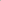             З) карту границ населенных пунктов (в том числе границ образуемых     населенных пунктов), расположенных на межселенных территориях;            4) карту функциональных зон, установленных на межселенных территориях, в случае, если на межселенных территориях планируется размещение объектов федерального значения, объектов регионального значения, объектов местного значения (за исключением линейных объектов).           2.2. Положение о территориальном планировании, содержащееся в схеме территориального планирования муниципального района, включает в себя: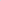 сведения о видах, назначении и наименованиях планируемых для размещения объектов местного значения муниципального района, их основные характеристики, их местоположение (указываются наименования поселения, межселенной территории, населенного пункта), а также характеристики зон с особыми условиями использования территорий в случае, если установление таких зон требуется в связи с размещением данных объектов;параметры функциональных зон, установленных на межселенных территориях, в случае, если на межселенных территориях планируется размещение объектов федерального значения, объектов регионального значения, объектов местного значения (за исключением линейных объектов), а также сведения о планируемых для размещения в указанных зонах объектах федерального значения, объектах регионального значения, объектах местного значения.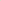           2.3. На указанных в пунктах 2.1 - 2.2 настоящего положения картах соответственно отображаются:           1) планируемые для размещения объекты местного значения муниципального района, относящиеся к следующим областям: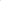 а) электро- и газоснабжение поселений;            б) автомобильные дороги местного значения вне границ населенных пунктов в границах муниципального района;в) образование;г) здравоохранение;д) физическая культура и массовый спорт;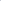             е) обработка, утилизация, обезвреживание, размещение твердых коммунальных отходов;           ж) иные области в связи с решением вопросов местного значения муниципального района;       2) границы населенных пунктов (в том числе границы образуемых населенных пунктов), расположенных на межселенных территориях;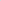           З) границы и описание функциональных зон, установленных на межселенных территориях, с указанием планируемых для размещения в этих зонах объектов федерального значения, объектов регионального значения, объектов местного значения (за исключением линейных объектов) и (или) местоположения линейных объектов федерального значения, линейных объектов регионального значения, линейных объектов местного значения.         2.4. Обязательным приложением к схеме территориального планирования муниципального района являются сведения о границах населенных пунктов (в том числе границах образуемых населенных пунктов), расположенных на межселенных территориях, которые должны содержать графическое описание местоположения границ населенных пунктов, перечень координат характерных точек этих границ в системе координат, используемой для ведения Единого государственного реестра недвижимости. Органы местного самоуправления муниципального района также вправе подготовить текстовое описание местоположения границ населенных пунктов. Формы графического и текстового описания местоположения границ населенных пунктов, требования к точности определения координат характерных точек границ населенных пунктов, формату электронного документа, содержащего указанные сведения, устанавливаются федеральным органом исполнительной власти, осуществляющим функции по выработке государственной политики и нормативно-правовому регулированию в сфере ведения Единого государственного реестра недвижимости, осуществления государственного кадастрового учета недвижимого имущества, государственной регистрации прав на недвижимое имущество и сделок с ним, предоставления сведений, содержащихся в Едином государственном реестре недвижимости.           2.5. К схеме территориального планирования муниципального района прилагаются  материалы по ее обоснованию в текстовой форме и в виде карт.           2.6. Материалы по обоснованию схемы территориального планирования муниципального района в текстовой форме содержат:сведения о планах и программах комплексного социально-экономического развития муниципального образования (при их наличии), для реализации которых осуществляется создание объектов местного значения;обоснование выбранного варианта размещения объектов местного значения муниципального района на основе анализа использования соответствующей территории, возможных направлений ее развития и прогнозируемых ограничений ее использования;            З) оценку возможного влияния планируемых для размещения объектов местного значения муниципального района на комплексное развитие соответствующей территории;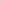 утвержденные документами территориального планирования Российской Федерации, документами территориального планирования двух и более субъектов Российской Федерации, документами территориального планирования субъекта Российской Федерации сведения о видах, назначении и наименованиях планируемых для размещения на межселенных территориях объектов федерального значения, объектов регионального значения, их основные характеристики, местоположение, характеристики зон с особыми условиями использования территорий в случае, если установление таких зон требуется в связи с размещением данных объектов, реквизиты указанных документов территориального планирования, а также обоснование выбранного варианта размещения объектов федерального значения, объектов регионального значения на основе анализа использования этих территорий, возможных направлений их развития и прогнозируемых ограничений их использования;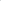 перечень земельных участков, расположенных на межселенных территориях и включаемых в границы населенных пунктов или исключаемых из их границ, с указанием категорий земель, к которым планируется отнести эти земельные участки, и целей их планируемого использования;перечень и характеристику основных факторов риска возникновения чрезвычайных ситуаций природного и техногенного характера на межселенных территориях в случае, если на межселенных территориях планируется размещение объектов федерального значения, объектов регионального значения, объектов местного значения.2.7. Материалы по обоснованию схем территориального планирования муниципального района в виде карт отображают:границы поселений, входящих в состав муниципального района;границы населенных пунктов, входящих в состав муниципального района;            З) объекты капитального строительства, иные объекты, территории, зоны, которые оказали влияние на определение планируемого размещения объектов местного значения муниципального района, объектов федерального значения, объектов регионального значения, в том числе:            а) планируемые для размещения объекты федерального значения, объекты регионального значения в соответствии с документами территориального планирования Российской Федерации, документами территориального планирования двух и более субъектов Российской Федерации, документами территориального планирования субъекта Российской Федерации;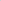 б) особые экономические зоны;            в) особо охраняемые природные территории федерального, регионального, местного значения;г) территории объектов культурного наследия;д) зоны с особыми условиями использования территорий;           е) территории, подверженные риску возникновения чрезвычайных ситуаций природного и техногенного характера;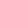 ж) иные объекты, иные территории и (или) зоны; 4) границы лесничеств, лесопарков.          2.8. Состав материалов в виде карт обосновывающих материалов к проекту схемы территориального планирования муниципального образования определяется заданием заказчика на подготовку проекта указанной схемы или разработчиком по согласованию с заказчиком с учетом: состава схемы территориального планирования муниципального образования, определенного настоящим Положением; возможности внесения в схемы обосновывающих материалов изменений в процессе согласования проекта схемы территориального планирования муниципального образования; возможности представления измененных в процессе согласования схем обосновывающих материалов в качестве схем в составе проекта схемы территориального планирования муниципального образования, представляемого на утверждение.          2.9. Масштабы карт обосновывающих материалов определяются заданием заказчика на подготовку проекта схемы территориального планирования муниципального образования.               2.10. Порядок подготовки схемы территориального планирования:          2.10.1. Решение о подготовке проекта схемы территориального планирования муниципального образования, а также предложений по внесению в указанную схему изменений, принимается Главой муниципального образования, если иное не предусмотрено существующими федеральными, региональными и муниципальными целевыми программами.          2.10.2. В решении о подготовке проекта схемы территориального планирования муниципального образования: устанавливаются сроки и условия финансирования работ; могут содержаться положения об организации скоординированных работ, связанных с подготовкой проектов документов территориального планирования в части их содержания, объема и сроков финансирования - в случаях направления предложений о совместной подготовке документов территориального планирования; определяются другие вопросы организации работ.          2.10.3. Решение о подготовке проекта схемы территориального планирования муниципального образования, а также предложений по внесению в указанную схему изменений в течение пяти дней после его принятия подлежит опубликованию в порядке, установленном для официального опубликования правовых актов органов местного самоуправления муниципального образования, иной официальной информации, и размещается на официальном сайте администрации Гордеевского муниципального района Брянской области в сети Интернет, если иное не предусмотрено существующими федеральными, региональными и муниципальными целевыми программами.            2.10.4. Уполномоченное Главой Гордеевского муниципального района Брянской области структурное подразделение по вопросам градостроительной деятельности является ответственным за подготовку проекта схемы территориального планирования муниципального образования и обеспечивает (далее — отдел строительства, архитектуры и ЖКХ): организацию и проведение, в соответствии с законодательством, конкурса на размещение муниципального заказа на подготовку проекта схемы территориального планирования муниципального образования, если иное не предусмотрено существующими федеральными, региональными и муниципальными целевыми программами и действующим законодательством; координацию работ в процессе подготовки проекта схемы территориального планирования муниципального образования, а также взаимодействие с другими органами, ответственными за подготовку проектов документов территориального планирования - в случае совместной подготовки таких документов; соответствие подготавливаемых в проекте схемы территориального планирования муниципального образования решений положениям о территориальном планировании, содержащимся в документах территориального  планирования Российской Федерации, Брянской области, Гордеевского муниципального района Брянской области; согласование проекта схемы территориального планирования муниципального образования заинтересованными органами местного самоуправления.                2.10.5. Подготовка схемы территориального планирования муниципального района осуществляется на основании результатов инженерных изысканий в соответствии с требованиями технических регламентов, с учетом стратегии социально-экономического развития муниципального образования, с учетом содержащихся в схемах территориального планирования Российской Федерации, с учетом региональных и (или) местных нормативов градостроительного проектирования, утверждаемых в порядке, установленном градостроительным законодательством, а также с учетом предложений заинтересованных лиц.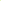                  2.10.6. Подготовленный проект схемы территориального планирования муниципального района направляется Главе данного муниципального района.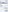                  2.10.7. Отдел строительства, архитектуры и ЖКХ обеспечивает опубликование и согласование проекта схемы территориального планирования муниципального района в соответствии с Градостроительным кодексом Российской Федерации и настоящим Положением.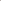                  2.10.8. Проект схемы территориального планирования муниципального образования подлежит опубликованию в Федеральной государственной информационной системе территориального планирования Российской Федерации в составе, установленном соответствующим положением.                 2.10.9. Заинтересованные лица вправе представить свои предложения по проекту схемы территориального планирования муниципального образования в порядке, установленном действующим законодательством.                2.10.10. Проект схемы территориального планирования муниципального образования до ее утверждения подлежит обязательному согласованию в соответствии с «Положением о согласовании проектов схем территориального планирования субъектов Российской Федерации и проектов документов территориального планирования муниципальных», утвержденным постановлением Правительства Российской Федерации от 24.03.2007 № 178.              2.10.11. Схема территориального планирования муниципального образования, в том числе внесение изменений в такую схему, утверждается представительным органом местного самоуправления муниципального образования.              2.10.12. Схема территориального планирования муниципального образования подлежит опубликованию в порядке, установленном Градостроительным кодексом Российской Федерации.             2.10.13. Правообладатели земельных участков и объектов капитального строительства, если их права и законные интересы нарушаются или могут быть нарушены в результате утверждения схемы территориального планирования муниципального образования, вправе оспорить схему территориального планирования муниципального образования в судебном порядке.             2.10.14. Органы государственной власти Российской Федерации, органы местного самоуправления, заинтересованные физические и юридические лица вправе представить предложения о внесении изменений в схему территориального планирования муниципального образования.            2.10.15. Внесение изменений в схему территориального планирования муниципального образования осуществляется в соответствии с требованиями, предусмотренными Градостроительным кодексом Российской Федерации и настоящего Положения.           2.11. Состав и порядок подготовки планов реализации схем территориального планирования поселений Гордеевского муниципального района Брянской области:           2.11.1. Реализация схем территориального планирования муниципального образования осуществляется на основании плана реализации схемы территориального планирования муниципального образования, который утверждается Главой данного муниципального образования в течение трех месяцев со дня утверждения такой схемы.           2.11.2. План реализации схемы территориального планирования муниципального образования подготавливается на основании и с учетом: предложений органов государственной власти Российской Федерации; предложений органов местного самоуправления, в том числе относящихся к реализации планов размещения и строительства приоритетных объектов и сетей инженерно-технического обеспечения, транспортной инфраструктуры местного значения муниципального района; предложений заинтересованных физических и юридических лиц.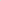             2.11.3. В плане реализации схемы территориального планирования муниципального образования содержатся: сроки подготовки документации по планировке территории для размещения объектов капитального строительства местного значения муниципального образования, посредством которой определяются или уточняются границы земельных участков для размещения таких объектов, а также устанавливаются границы зон резервирования для принятии решений о резервировании земельных участков с последующим выкупом для муниципальных нужд муниципального образования, связанных с размещением и строительством объектов инженерно-технической и транспортной инфраструктуры местного значения муниципального образования; сроки подготовки проектной документации и сроки строительства первоочередных объектов капитального строительства местного значения муниципального образования; финансовоэкономическое обоснование реализации схемы территориального планирования муниципального образования в части определения приоритетных задач, перечня первоочередных объектов, расчетов затрат, определения источников и последовательности финансирования; иные положения по реализации схемы территориального планирования муниципального образования.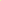 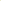 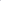 З. Общие требования к подготовке генерального плана поселения Гордеевского муниципального района Брянской области3.1. Подготовка генерального плана осуществляется в соответствии с требованиями статьи 9 Градостроительного кодекса Российской Федерации и с учетом региональных и местных нормативов градостроительного проектирования, заключения о результатах общественных обсуждений или публичных слушаний по проекту генерального плана, а также с учетом предложений заинтересованных лиц.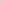 3.2. Подготовка генерального плана осуществляется применительно ко всей территории поселения Гордеевского муниципального района Брянской области.3.3. Подготовка генерального плана может осуществляться применительно к отдельным населенным пунктам, входящим в состав поселения муниципального района с последующим внесением в генеральный план изменений, относящихся к другим частям территорий. Подготовка генерального плана и внесение в генеральный план изменений в части установления или изменения границы населенного пункта также могут осуществляться применительно к отдельным населенным пунктам, входящим в состав поселения.3.4. Решение о подготовке проекта генерального плана, а также решения о подготовке предложений о внесении в генеральный план изменений принимаются соответственно Главой поселения Гордеевского муниципального района Брянской области.3.5. Финансирование подготовки генерального плана, подготовки изменений и внесения их в такой документ может осуществляется как за счет средств, предусмотренных на эти цели в местном бюджете на соответствующий год, так за счет средств заинтересованных лиц.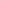 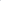 3.6. Генеральный план поселения утверждается на срок не менее чем двадцать лет.         3.7. Утверждение в генеральном плане границ функциональных зон не влечетза собой изменение правового режима земель, находящихся в границах указанных зон.3.8. Требования к описанию и отображению в генеральном плане объектов федерального значения, объектов регионального значения, объектов местного значения устанавливаются федеральным органом исполнительной власти, осуществляющим функции по выработке и реализации государственной политики и нормативно-правовому регулированию в сфере строительства, архитектуры, градостроительства.Состав генерального плана поселения Гордеевского муниципального района Брянской областиСостав и содержание генерального плана определяется требованиями, установленными в статье 23 Градостроительного кодекса Российской Федерации, а именно:          4.1.1. Генеральный план содержит:         1) положение о территориальном планировании;          2) карту планируемого размещения объектов местного значения поселения;          3) карту границ населенных пунктов (в том числе границ образуемых населенных пунктов), входящих в состав поселения;         4) карту функциональных зон поселения.          4.1.2. Положение о территориальном планировании, содержащееся в генеральном плане, включает в себя:          1) сведения о видах, назначении и наименованиях планируемых для размещения объектов местного значения поселения, их основные характеристики, их местоположение (для объектов местного значения, не являющихся линейными объектами, указываются функциональные зоны), а также характеристики зон с особыми условиями использования территорий в случае, если установление таких зон требуется в связи с размещением данных объектов;          2) параметры функциональных зон, а также сведения о планируемых для размещения в них объектах федерального значения, объектах регионального значения, объектах местного значения, за исключением линейных объектов.          4.1.3. На указанных в пунктах 2 – 4 части 4.1.1. настоящей статьи картах соответственно отображаются:          1) планируемые для размещения объекты местного значения поселения, относящиеся к следующим областям:          а) электро-, тепло-, газо- и водоснабжение населения, водоотведение;          б) автомобильные дороги местного значения;          в) физическая культура и массовый спорт, образование, здравоохранение;           г) иные области в связи с решением вопросов местного значения поселения;          2) границы населенных пунктов (в том числе границы образуемых населенных пунктов), входящих в состав поселения;         3) границы и описание функциональных зон с указанием планируемых для размещения в них объектов федерального значения, объектов регионального значения, объектов местного значения (за исключением линейных объектов) и местоположения линейных объектов федерального значения, линейных объектов регионального значения, линейных объектов местного значения.Порядок подготовки проекта генерального плана поселения Гордеевского муниципального района Брянской областиПорядок подготовки проекта генерального плана определяется требованиями, установленными в статье 24 Градостроительного кодекса Российской Федерации.При подготовке и утверждении генерального плана и при внесении изменений в генеральный план не допускается включать положения о территориальном планировании, реализация которых приведет к невозможности обеспечения эксплуатации существующих или планируемых для размещения объектов регионального значения.Подготовка генерального плана осуществляется на основании планов и программ комплексного социально-экономического развития муниципального образования (при их наличии) с учетом программ, принятых в установленном порядке и реализуемых за счет средств федерального бюджета, бюджетов субъектов Российской Федерации, местных бюджетов, решений органов государственной власти, органов местного самоуправления, иных главных распорядителей средств соответствующих бюджетов, предусматривающих создание объектов местного значения, инвестиционных программ субъектов естественных монополий, организаций коммунального комплекса и сведений, содержащихся в федеральной государственной информационной системе территориального планирования.Подготовка генерального плана осуществляется с учетом положений о территориальном планировании, содержащихся в документах территориального планирования Российской Федерации, документах территориального планирования двух и более субъектов Российской Федерации, документах территориального планирования субъекта Российской Федерации, документах территориального планирования муниципальных образований, а также с учетом предложений заинтересованных лиц.Заинтересованные лица вправе представить свои предложения по проекту генерального плана. Состав и содержание предложений должны соответствовать требованиям действующего законодательства о градостроительной деятельности.При подготовке генерального плана в обязательном порядке проводятся общественные обсуждения или публичные слушания в соответствии со статьями 5.1 и 28 Градостроительного кодекса Российской Федерации.Порядок согласования проекта генерального плана поселения Гордеевского муниципального района Брянской области6.1. Проект генерального плана подлежит согласованию с уполномоченным Правительством Российской Федерации федеральным органом исполнительной власти в порядке, установленном этим органом, в следующих случаях:1) в соответствии с документами территориального планирования Российской Федерации планируется размещение объектов федерального значения на территориях поселения;2) предусматривается включение в соответствии с указанным проектом в границы населенных пунктов (в том числе образуемых населенных пунктов), входящих в состав поселения земельных участков из земель лесного фонда, за исключением случаев, предусмотренных частью 19 статьи 24 Градостроительного Кодекса Российской Федерации;3) на территориях поселения находятся особо охраняемые природные территории федерального значения;4) предусматривается размещение в соответствии с указанным проектом объектов местного значения поселения, которые могут оказать негативное воздействие на водные объекты, находящиеся в федеральной собственности.6.2. Проект генерального плана подлежит согласованию с высшим исполнительным органом государственной власти субъекта Российской Федерации, в границах которого находится поселение, в следующих случаях:1) в соответствии с документами территориального планирования двух и более субъектов Российской Федерации, документами территориального планирования субъекта Российской Федерации планируется размещение объектов регионального значения на территориях поселения;2) предусматривается в соответствии с указанным проектом включение в границы населенных пунктов (в том числе образуемых населенных пунктов), входящих в состав поселения, земельных участков из земель сельскохозяйственного назначения или исключение из границ этих населенных пунктов земельных участков, которые планируется отнести к категории земель сельскохозяйственного назначения;3) на территориях поселения находятся особо охраняемые природные территории регионального значения.6.2.1. В случае, если на территориях поселения находятся исторические поселения федерального значения, исторические поселения регионального значения, проект генерального плана подлежит согласованию соответственно с федеральным органом исполнительной власти, уполномоченным Правительством Российской Федерации в области сохранения, использования, популяризации и государственной охраны объектов культурного наследия, органом исполнительной власти субъекта Российской Федерации, уполномоченным в области охраны объектов культурного наследия, в соответствии с Градостроительным Кодексом Российской Федерации в порядке, установленном уполномоченным Правительством Российской Федерации федеральным органом исполнительной власти.6.2.2. В случае, если на территориях поселения проведены в соответствии с законодательством Российской Федерации в области охраны атмосферного воздуха сводные расчеты загрязнения атмосферного воздуха, проект генерального плана подлежит согласованию с органом исполнительной власти субъекта Российской Федерации, уполномоченным в области охраны атмосферного воздуха, в соответствии с Градостроительным Кодексом Российской Федерации (далее – ГрК РФ)в порядке, установленном субъектом Российской Федерации.6.3. Проект генерального плана подлежит согласованию с заинтересованными органами местного самоуправления муниципальных образований, имеющих общую границу с поселением, подготовившими проект генерального плана, в целях соблюдения интересов населения муниципальных образований при установлении на их территориях зон с особыми условиями использования территорий в связи с планируемым размещением объектов местного значения поселения, при размещении объектов местного значения, которые могут оказать негативное воздействие на окружающую среду на территориях таких муниципальных образований.6.4. Проект генерального плана поселения подлежит согласованию с органами местного самоуправления муниципального района, в границах которого находится поселение, в следующих случаях:1) в соответствии с документами территориального планирования муниципального района планируется размещение объектов местного значения муниципального района на территории поселения;2) на территории поселения находятся особо охраняемые природные территории местного значения муниципального района.6.4.1. В случаях, предусмотренных пунктом 1 части 6.1, пунктом 1 части 6.2, пунктом 1 части 6.4 настоящего положения, проект генерального плана подлежит согласованию в части определения функциональных зон, в которых планируется размещение объектов федерального значения, объектов регионального значения, объектов местного значения муниципального района, и (или) местоположения линейных объектов федерального значения, линейных объектов регионального значения, линейных объектов местного значения муниципального района. В случаях, предусмотренных пунктом 3 части 6.1, пунктом 3 части 6.2, пунктом 2 части 6.4 настоящего положения, проект схемы территориального планирования поселения муниципального района подлежит согласованию в части возможного негативного воздействия планируемых для размещения объектов местного значения поселения на особо охраняемые природные территории федерального значения, особо охраняемые природные территории регионального значения, особо охраняемые природные территории местного значения муниципального района, а также в части установления границ населенных пунктов, расположенных в границах особо охраняемых природных территорий. В случаях, предусмотренных частью 6.2.1 настоящего положения, проект генерального плана поселения подлежит согласованию в части соответствия указанного проекта предмету охраны исторического поселения, утвержденному в соответствии с Федеральным законом от 25 июня 2002 года N 73-ФЗ "Об объектах культурного наследия (памятниках истории и культуры) народов Российской Федерации". В случае, предусмотренном пунктом 2 части 6.1 настоящего положения, проект генерального плана поселения, который предусматривает образование населенного пункта из лесного поселка, военного городка, подлежит согласованию с уполномоченным Правительством Российской Федерации федеральным органом исполнительной власти на предмет соответствия карты границ такого населенного пункта требованиям части 26 статьи 24 ГрК РФ. В случаях, предусмотренных частью 6.2.2 настоящего положения, проект генерального плана поселения подлежит согласованию в части возможного негативного воздействия на качество атмосферного воздуха планируемых для размещения объектов, которые оказывают негативное воздействие на окружающую среду и на которых будут расположены источники выбросов загрязняющих веществ в атмосферный воздух.6.5. Иные вопросы, кроме указанных в частях 6.1 – 6.4.1 настоящего положения вопросов, не могут рассматриваться при согласовании проекта генерального плана.6.6. Согласование проекта генерального плана с уполномоченным федеральным органом исполнительной власти, высшим исполнительным органом государственной власти субъекта Российской Федерации, в границах которого находится поселение, органами местного самоуправления муниципальных образований, имеющих общую границу с поселением, органами местного самоуправления муниципального района, в границах которого находится поселение (в случае подготовки проекта генерального плана поселения), осуществляется в двухмесячный срок (за исключением случая, предусмотренного частью 6.6.1 настоящего положения со дня поступления в эти органы уведомления об обеспечении доступа к проекту генерального плана и материалам по его обоснованию в информационной системе территориального планирования.6.6.1. Изменения в утвержденный генеральный план подлежат согласованию с органами государственной власти и органами местного самоуправления, указанными в части 6.6 настоящего положения, в срок, не превышающий одного месяца со дня поступления в указанные органы уведомления об обеспечении доступа к проекту документа о внесении изменений в генеральный план и материалам по его обоснованию в информационной системе территориального планирования, в следующих случаях:1) внесение изменений, предусмотренных частью 7 статьи 26 ГрК РФ;2) внесение изменений в части реконструкции объектов капитального строительства местного значения поселения, размещение которых предусмотрено утвержденным генеральным планом поселения;3) внесение изменений в части приведения утвержденного генерального плана поселения в соответствие с утвержденными документами территориального планирования Российской Федерации, утвержденными документами территориального планирования двух и более субъектов Российской Федерации, утвержденными документами территориального планирования субъекта Российской Федерации.6.6.2. В случаях, не предусмотренных частью 6.6.1 настоящего положения, изменения в утвержденный генеральный план подлежат согласованию в срок, не превышающий двух месяцев со дня поступления уведомления об обеспечении доступа к проекту документа о внесении изменений в генеральный план и материалам по его обоснованию в информационной системе территориального планирования в органы государственной власти и органы местного самоуправления, указанные в части 6.6 настоящего положения.6.7. После истечения сроков, установленных частями 6.6 – 6.6.2 настоящего положения для согласования проекта генерального плана, подготовка заключений на данный проект не осуществляется, он считается согласованным с органами, указанными в части 6.6 настоящего положения.6.8. Заключения на проект генерального плана могут содержать положения о согласии с таким проектом или несогласии с таким проектом с обоснованием причин такого решения. В случае поступления от одного или нескольких указанных в части 6.6 настоящего положения органов заключений, содержащих положения о несогласии с проектом генерального плана с обоснованием принятого решения, глава местной администрации поселения в течение пятнадцати дней со дня истечения установленного срока согласования проекта генерального плана принимает решение о создании согласительной комиссии. Максимальный срок работы согласительной комиссии не может превышать два месяца.6.9. По результатам работы согласительная комиссия представляет главе местной администрации поселения:1) документ о согласовании проекта генерального плана и подготовленный для утверждения проект генерального плана с внесенными в него изменениями;2) материалы в текстовой форме и в виде карт по несогласованным вопросам.6.10. Указанные в части 6.9 настоящего положения документы и материалы могут содержать:1) предложения об исключении из проекта генерального плана материалов по несогласованным вопросам (в том числе путем их отображения на соответствующей карте в целях фиксации несогласованных вопросов до момента их согласования);2) план согласования указанных в пункте 6.1 настоящей части вопросов после утверждения генерального плана путем подготовки предложений о внесении в такой генеральный план соответствующих изменений.6.11. На основании документов и материалов, представленных согласительной комиссией, глава местной администрации поселения вправе принять решение о направлении согласованного или не согласованного в определенной части проекта генерального плана в представительный орган местного самоуправления поселения, или об отклонении такого проекта и о направлении его на доработку.6.12. Согласование проекта генерального плана в случае, предусмотренном пунктом 2 части 6.1 настоящего положения, не лишает заинтересованное лицо права на оспаривание в судебном порядке законности возникновения прав на земельные участки, которые включены в границы населенного пункта в соответствии с указанным генеральным планом.          6.13  Администрация Гордеевского муниципального района Брянской области обеспечивает доступ к проекту генерального плана и материалам по обоснованию такого проекта в информационной системе территориального планирования с использованием официального сайта в сети «Интернет», определенного федеральным органом исполнительной власти, уполномоченным на осуществление контроля за соблюдением порядка ведения информационной системы территориального планирования, не менее чем за три месяца до их утверждения.Исходные данные для подготовки проекта генерального плана поселения Гордеевского муниципального района Брянской областиИсходные данные для подготовки проекта генерального плана включают в себя: нормативные правовые акты органов государственной власти Брянской области и органов местного самоуправления по вопросам регулирования градостроительной деятельности, землепользования, охраны природных ресурсов, памятников истории и культуры и другую информацию, необходимую для разработки градостроительной документации; картографическую информацию, включая топографические карты различных требуемых масштабов, ортофотопланы, аэро- и космические снимки, в том числе цифровую картографическую информацию, представленную с необходимой точностью и имеющую достаточное для подготовки проектов генеральных планов содержание; иную информацию, требование о предоставлении которой может содержаться в задании на проектирование.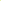 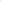 Состав и содержание исходных данных определяются в соответствии с требованиями, предъявляемыми к генеральным планам.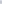 Источниками получения исходной информации для подготовки проектов генеральных планов являются: федеральная государственная информационная система территориального планирования; информационная система обеспечения градостроительной деятельности; автоматизированная информационная система государственного кадастра недвижимости; иные информационные государственные и муниципальные цифровые информационные ресурсы, предоставляемые уполномоченными органами исполнительной власти, органами местного самоуправления, иными организациями и физическими лицами; аналитические и статистические доклады, обзоры и отчеты; фонды картографической и геодезической информации; материалы инвентаризации земель и недвижимого имущества; материалы инженерно-геологических и инженерно-геодезических изысканий и исследований; планы и программы комплексного социально-экономического развития муниципального образования (при их наличии); программы, принятые в установленном порядке и реализуемые за счет средств федерального бюджета, бюджета Брянской области, местных бюджетов, решений органов государственной власти, органов местного самоуправления, иных главных распорядителей средств соответствующих бюджетов, предусматривающие создание объектов местного значения; инвестиционные программы субъектов естественных монополий, организаций коммунального комплекса и сведения, содержащиеся в федеральной государственной информационной системе территориального планирования; иные сведения.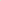 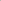 Исходные данные, как правило, предоставляются органом местного самоуправления или заинтересованным лицом, обеспечивающим подготовку генерального плана.Утверждение генерального плана поселения Гордеевского муниципального района Брянской областиПорядок утверждения генерального плана осуществляется в соответствии со статьей 24 Градостроительного кодекса Российской Федерации.Протокол общественных обсуждений или публичных слушаний, заключение о результатах общественных обсуждений или публичных слушаний являются обязательным приложением к проекту генерального плана, направляемому Главой муниципального образования в представительный орган местного самоуправления .Представительный орган местного самоуправления, с учетом протокола общественных обсуждений или публичных слушаний, заключения о результатах общественных обсуждений или публичных слушаний принимает решение об утверждении генерального плана или об отклонении проекта генерального плана и о направлении его, соответственно, Главе муниципального образования на доработку, в соответствии с указанными протоколом и заключением.Решение об утверждении генерального плана вступает в силу со дня его официального опубликования и является обязательным для исполнения всеми участниками градостроительной деятельности независимо от их организационно-правовых форм и форм собственности.Правообладатели земельных участков и объектов капитального строительства, если их права и законные интересы нарушаются или могут быть нарушены в результате утверждения генерального плана, вправе оспорить генеральный план в судебном порядке.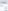 Администрацией Гордеевского муниципального района Брянской области, в срок, не превышающий десяти дней со дня утверждения генерального плана, должен быть обеспечен доступ к утвержденному документу территориального планирования муниципального образования (генеральному плану) и материалам по его обоснованию в информационной системе территориального планирования с использованием официального сайта соответственно уполномоченными федеральным органом исполнительной власти (ФГИС ТП).Реализация генерального плана поселения Гордеевского муниципального района Брянской области          9.1. Реализация документов территориального планирования осуществляется путем:          1) подготовки и утверждения документации по планировке территории в соответствии с документами территориального планирования;           2) принятия в порядке, установленном законодательством Российской Федерации, решений о резервировании земель, об изъятии земельных участков для государственных или муниципальных нужд, о переводе земель или земельных участков из одной категории в другую;           3) создания объектов федерального значения, объектов регионального значения, объектов местного значения на основании документации по планировке территории.            9.2. Реализация схемы территориального планирования муниципального района осуществляется путем выполнения мероприятий, которые предусмотрены программами, утвержденными местной администрацией муниципального района и реализуемыми за счет средств местного бюджета, или нормативными правовыми актами местной администрации муниципального района, или в установленном местной администрацией порядке решениями главных распорядителей средств местного бюджета, или инвестиционными программами организаций коммунального комплекса.           9.3. Реализация генерального плана поселения осуществляется путем выполнения мероприятий, которые предусмотрены программами, утвержденными местной администрацией поселения и реализуемыми за счет средств местного бюджета, или нормативными правовыми актами местной администрации поселения,  или в установленном местной администрацией поселения порядке решениями главных распорядителей средств местного бюджета, программами комплексного развития систем коммунальной инфраструктуры поселений, программами комплексного развития транспортной инфраструктуры поселений, программами комплексного развития социальной инфраструктуры поселений и (при наличии) инвестиционными программами организаций коммунального комплекса.             9.3.1. Программы комплексного развития систем коммунальной инфраструктуры поселений, программы комплексного развития транспортной инфраструктуры поселений, программы комплексного развития социальной инфраструктуры поселений разрабатываются органами местного самоуправления поселений и подлежат утверждению органами местного самоуправления таких поселений в шестимесячный срок с даты утверждения генеральных планов соответствующих поселений. В случае принятия представительным органом местного самоуправления сельского поселения предусмотренного частью 6 статьи 18 ГрК РФ решения об отсутствии необходимости подготовки его генерального плана программа комплексного развития такого сельского поселения разработке и утверждению не подлежит.           9.3.2. Программы комплексного развития систем коммунальной инфраструктуры поселений, программы комплексного развития транспортной инфраструктуры поселений, программы комплексного развития социальной инфраструктуры поселений содержат графики выполнения мероприятий, предусмотренных указанными программами.           9.3.3. Проекты программ комплексного развития систем коммунальной инфраструктуры поселений, программ комплексного развития транспортной инфраструктуры поселений, программ комплексного развития социальной инфраструктуры поселений подлежат размещению на официальном сайте органа местного самоуправления в сети "Интернет" (при наличии официального сайта муниципального образования) и опубликованию в порядке, установленном для официального опубликования муниципальных правовых актов, иной официальной информации, не менее чем за тридцать дней до их утверждения.           9.3.4. В случае, если в генеральные планы поселений внесены изменения, предусматривающие строительство или реконструкцию объектов коммунальной, транспортной, социальной инфраструктур, которые являются объектами местного значения и не включены в программы комплексного развития систем коммунальной инфраструктуры поселений, программы комплексного развития транспортной инфраструктуры поселений, программы комплексного развития социальной инфраструктуры поселений, данные программы подлежат приведению в соответствие с генеральными планами поселений в трехмесячный срок с даты внесения соответствующих изменений в генеральные планы поселений.          9.4. В случае, если программы, реализуемые за счет средств федерального бюджета, бюджетов субъектов Российской Федерации, местных бюджетов, решения органов государственной власти, органов местного самоуправления, иных главных распорядителей средств соответствующих бюджетов, предусматривающие создание объектов федерального значения, объектов регионального значения, объектов местного значения, инвестиционные программы субъектов естественных монополий, организаций коммунального комплекса приняты до утверждения документов территориального планирования и предусматривают создание объектов федерального значения, объектов регионального значения, объектов местного значения, подлежащих отображению в документах территориального планирования, но не предусмотренных указанными документами территориального планирования, или в случае внесения в документы территориального планирования изменений в части размещения объектов федерального значения, объектов регионального значения, объектов местного значения такие программы и решения подлежат приведению в соответствие с документами территориального планирования в двухмесячный срок соответственно с даты их утверждения, даты внесения в них изменений.           9.5. В случае, если программы, реализуемые за счет средств федерального бюджета, бюджетов субъектов Российской Федерации, местных бюджетов, решения органов государственной власти, органов местного самоуправления, иных главных распорядителей средств соответствующих бюджетов, предусматривающие создание объектов федерального значения, объектов регионального значения, объектов местного значения, инвестиционные программы субъектов естественных монополий, организаций коммунального комплекса принимаются после утверждения документов территориального планирования и предусматривают создание объектов федерального значения, объектов регионального значения, объектов местного значения, подлежащих отображению в документах территориального планирования, но не предусмотренных указанными документами территориального планирования, в указанные документы территориального планирования в пятимесячный срок с даты утверждения таких программ и принятия таких решений вносятся соответствующие изменения.10. Порядок подготовки изменений в схему территориального планирования Гордеевского муниципального района Брянской областиВнесение изменений в схему территориального планирования муниципального района осуществляется в следующем порядке:органы государственной власти Российской Федерации, органы государственной власти Брянской области, органы местного самоуправления, заинтересованные физические и юридические лица представляют предложения о внесении изменений в схему территориального планирования муниципального района в органы местного самоуправления;уполномоченный орган местного самоуправления рассматривает поступившие предложения. По результатам рассмотрения подготавливается заключение. Заключение может содержать положение о согласии с такими предложениями или несогласии с такими предложениями с обоснованием принятого решения. Срок рассмотрения предложений, включая подготовку заключения и направления уведомления заявителю о результатах рассмотрения (в случае отказа, с указанием причин отказа) не должен превышать	30 дней со дня поступления предложений.Основанием для отклонения предложений о внесении изменений в схему территориального планирования муниципального района и подготовки заключения о несогласии с такими предложениями является несоответствие их требованиям технических регламентов, региональным и местным нормативам градостроительного проектирования, несоответствие их положениям, содержащимся в схеме территориального планирования муниципального образования, схеме территориального планирования Брянской области, схеме территориального планирования двух и более субъектов Российской Федерации, схемах территориального планирования Российской Федерации.в случае если заключение содержит положение о согласии с предложениями о внесении изменений в схему территориального планирования муниципального района производятся действия, указанные в разделе 2 настоящего Положения;внесение изменений в схему территориального планирования муниципального района должно осуществляться в соответствии с требованиями, предусмотренными настоящим подразделом и статьями 9, 21 Градостроительного кодекса Российской Федерации.11. Порядок подготовки изменений в генеральный план поселения Гордеевского муниципального района Брянской области11.1. Внесение изменений в генеральный план поселения осуществляется в следующем порядке:органы государственной власти Российской Федерации, органы государственной власти Брянской области, органы местного самоуправления, заинтересованные физические и юридические лица представляют предложения о внесении изменений в генеральный план сельского поселения Главе администрации муниципального района, на территории которого находится такое сельское поселение;уполномоченный орган местного самоуправления рассматривает поступившие предложения. По результатам рассмотрения подготавливается заключение. Заключение может содержать положение о согласии с такими предложениями или несогласии с такими предложениями с обоснованием принятого решения. Срок рассмотрения предложений, включая подготовку заключения и направления уведомления заявителю о результатах рассмотрения (в случае отказа, с указанием причин отказа) не должен превышать	30 дней со дня поступления предложений.          Основанием для отклонения предложений о внесении изменений в генеральный план и подготовки заключения о несогласии с такими предложениями является несоответствие их требованиям технических регламентов, региональным и местным нормативам градостроительного проектирования, несоответствие их положениям, содержащимся в схеме территориального планирования муниципального района, схеме территориального планирования Брянской области, схеме территориального планирования двух и более субъектов Российской Федерации, схемах территориального планирования Российской Федерации.в случае если заключение содержит положение о согласии с предложениями о внесении изменений в генеральный план сельского поселения производятся действия, указанные в разделе 3 настоящего Положения;           4) внесение изменений в генеральный план сельского поселения должно осуществляться в соответствии с требованиями, предусмотренными настоящим подразделом и статьями 9, 24, 25 Градостроительного кодекса Российской Федерации.